Wednesday Daily ActivitiesMorning Meeting: Check out Seesaw each morning!​Spellings: Learn spellings daily.Writing: Set a timer for 5 minutes and do some "free writing" or "free typing" on a topic of your choice. Reading: Try to read for at least 15 minutes (or more if you can)!Maths: Daily 10 Mental Maths Questions. Try level 1 or 2. .Skip counting: in 2s backwards from 30. (30, 28, 26, 24, 22, 20, 18, 16, 14, 12, 10, 8, 6, 4, 2, 0)Tables: Practice 10+ tables.Whole-school event: Go to the Mother Language and Multi-Language Fortnight page for today’s activity.1. English:  Spellings.Learn your last 3 spellings - television, fist, bestRemember: “Look, Say, Cover, Write, Check”*Challenge. Silly sentence! Write one sentence using as many <si> words as you can! Here is one I wrote last week with <ti> words;While my relation from a different nation was at the station, she took action and found the word ‘fiction’ in the dictionary.Writing.We will be looking at persuasive writing over the next few weeks.Find today’s activity on Seesaw.2. Gaeilge:Check out Seesaw for today’s activity!	Today we will look at money (airgead).Last week we looked at coins (bonn). This week we will look at some of the notes (nótaí).3. Maths:Today we are looking at surface area again.Remember, area is a measure of how much space there is on a flat surface. We looked at different areas of our classroom and our school. I hope that you had fun thinking of the different surface areas that we see everyday!Think of different surface areas that we might find at home. No need to write them down, just say them in your head. I just know that you're looking around home with your maths eyes!Now, from looking around your home, we are going to compare surface area! No need to write them down, just say them in your head.Compare the following to help you understand which has the greater surface area.A tv screen or a mobile phone screen.A kitchen table or a kitchen chairThe bathroom or a bedroomThe living room or the bathroomThe couch or a bedComplete the worksheet below on Area *Challenge- Open the resource titled ‘Maths challenge  1’ and complete Wednesday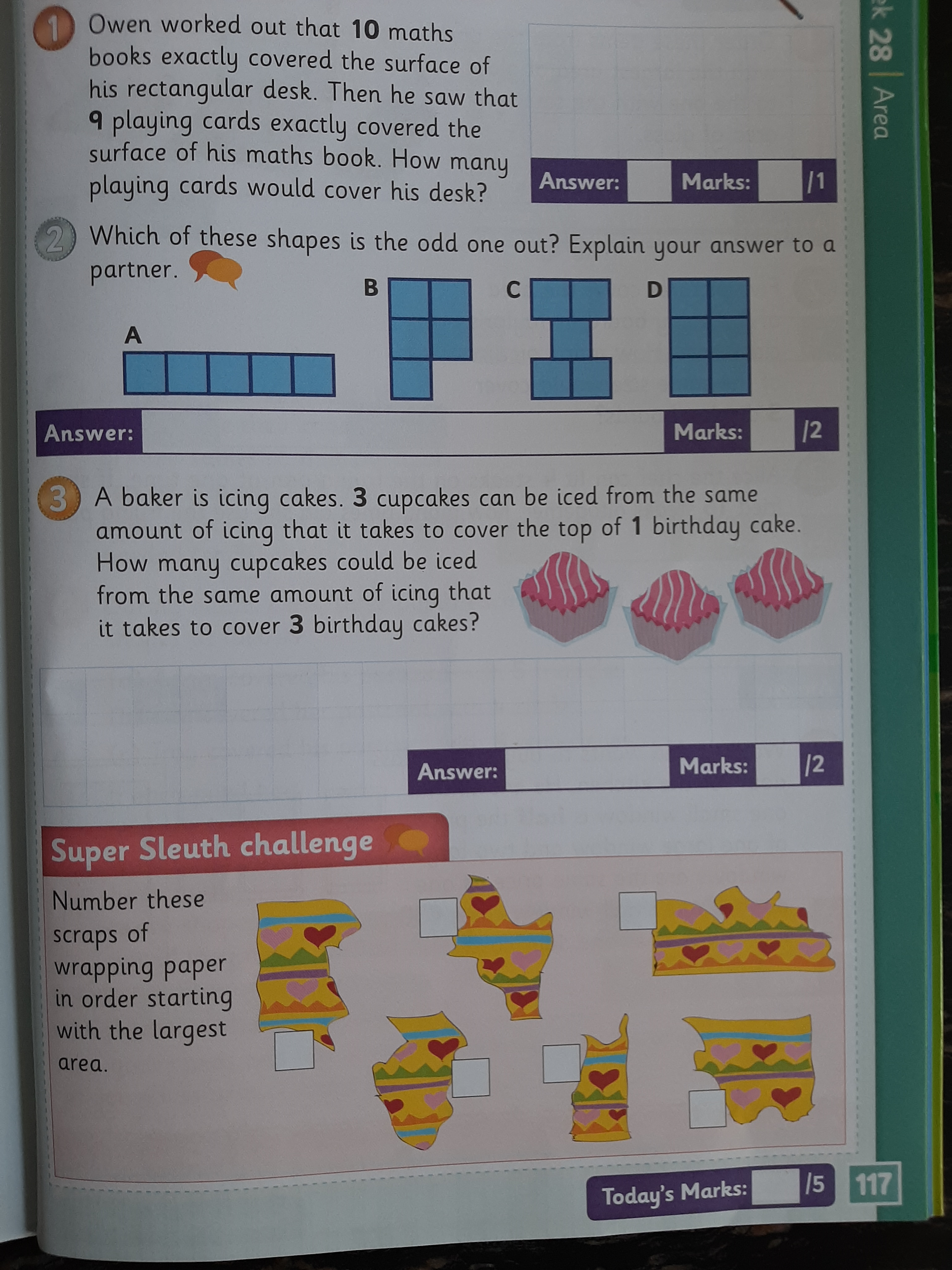 